Vergletscherung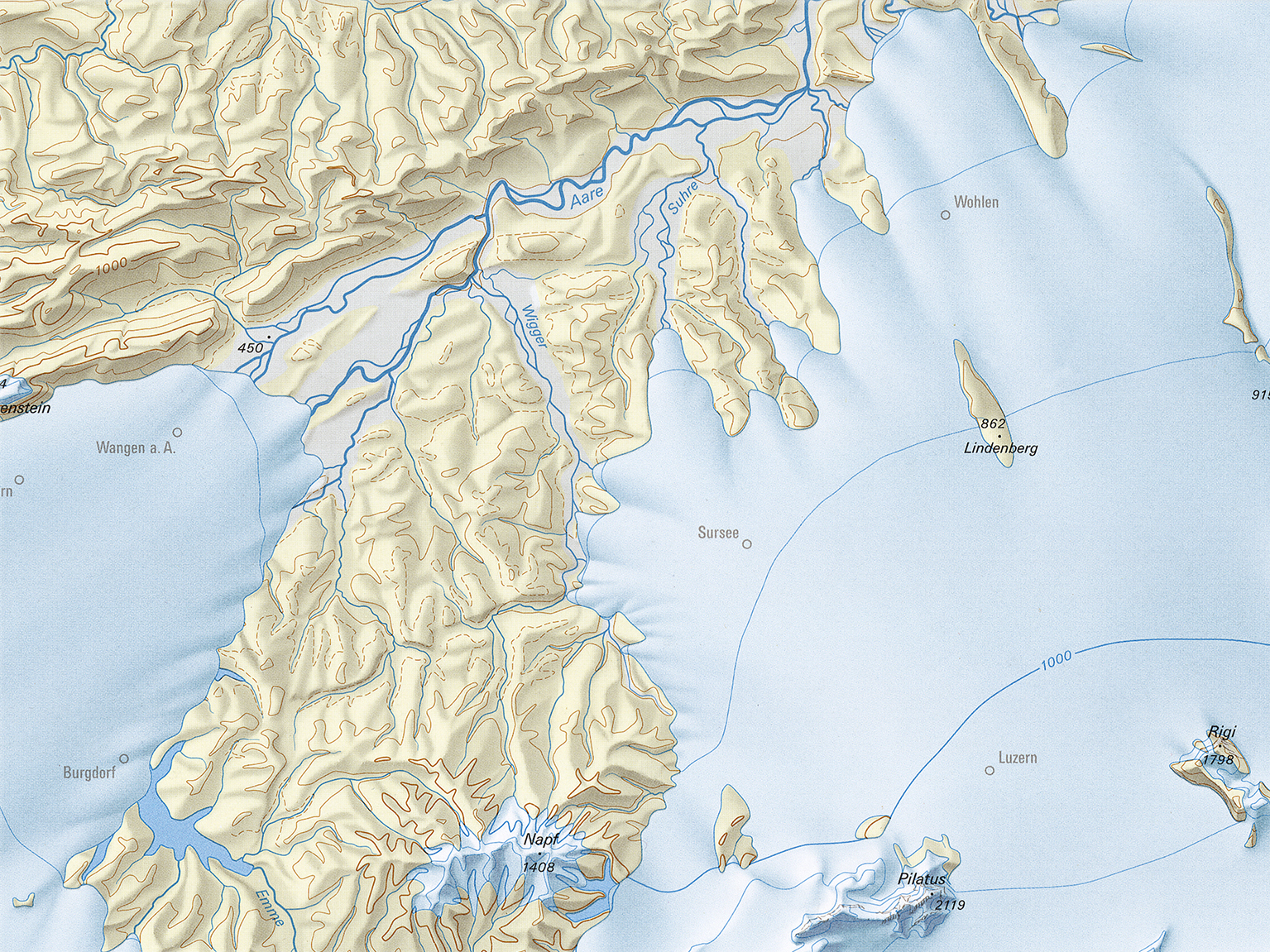 Quelle: Bundesamt für Landestopografie swisstopo